Célébration pénitentielle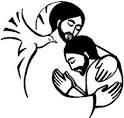 PÂQUES 1995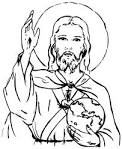 EVANGILE de JESUS-CHRIST selon saint LucÀ ce moment, des gens qui se trouvaient là rapportèrent à Jésus l’affaire des Galiléens que Pilate avait fait massacrer, mêlant leur sang à celui des sacrifices qu’ils offraient. Jésus leur répondit : "Pensez-vous que ces Galiléens étaient de plus grands pécheurs que tous les autres Galiléens, pour avoir subi un tel sort ?  Eh bien, je vous dis : pas du tout ! Mais si vous ne vous convertissez pas, vous périrez tous de même. Et ces dix-huit personnes tuées par la chute de la tour de Siloé, pensez-vous qu’elles étaient plus coupables que tous les autres habitants de Jérusalem ? Eh bien, je vous dis : pas du tout ! Mais si vous ne vous convertissez pas, vous périrez tous de même." Jésus disait encore cette parabole : "Quelqu’un avait un figuier planté dans sa vigne. Il vint chercher du fruit sur ce figuier, et n’en trouva pas. Il dit alors à son vigneron : 'Voilà trois ans que je viens chercher du fruit sur ce figuier, et je n’en trouve pas. Coupe-le. À quoi bon le laisser épuiser le sol ?' Mais le vigneron lui répondit : 'Maître, laisse-le encore cette année, le temps que je bêche autour pour y mettre du fumier. Peut-être donnera-t-il du fruit à l’avenir. Sinon, tu le couperas ?'" CHANT : PRENONS LA MAIN QUE DIEU NOUS TEND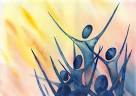 I – L'épreuve des tentations  "Si tu es le Fils de DIEU (et tous nous le sommes devenus par le baptême) ordonne à cette pierre de devenir du pain…"		C'est-à-dire : - exige une satisfaction immédiate de tes désirs matériels, ton bonheur est là… "Je te donnerai tout pouvoir et la gloire de ces royaumes, si tu te prosternes devant moi…"		C'est-à-dire : - ton bonheur c'est de dominer et d'être admiré, craint par les autres… "Jette-toi en bas, car il est écrit : Il donnera pour toi à ces anges l'ordre de te garder…"		C'est-à-dire : - profite de DIEU, force-le à faire tes volontés… "A quoi JESUS répond : 'Ce n'est pas seulement de pain que l'homme doit vivre'…"		 - Ai-je faim et soif de la Parole de DIEU ? "Tu te prosterneras devant le Seigneur ton DIEU est c'est Lui seul que tu adoreras."		- Est-ce que je prends le temps d'adorer DIEU, de Le reconnaître comme Sainteté et Amour ? "Tu ne mettras pas à l'épreuve le Seigneur ton DIEU."		- Est-ce la Volonté de DIEU que je cherche à travers tous les évènements de ma vie ? Est-ce que j'accueille mon besoin de conversion ?	Refrain : 	Ta Parole est notre Pain, notre Vie, notre Lumière		Ta Parole est le Chemin qui nous mène vers le PERE !II – Le chemin, c'est Lui "Pendant qu'Il priait, son Visage apparut tout autre, ses vêtements devinrent d'une blancheur éclatante. Et deux hommes s'entretenaient avec Lui : c'était Moïse et Elie, apparus dans la gloire : ils parlaient de son Départ (=exode) qui allait se réaliser à Jérusalem… et de la nuée, une voix se fit entendre : Celui-ci est mon Fils, Celui que J'ai choisi : écoutez-Le !"		JESUS priait… et nous aussi nous sommes invités à prier, à prendre 	des moments de transfiguration qui confirment notre foi. Nous 	sommes invités au Départ, à l'exode, à sortir de nous-mêmes pour 	entrer dans l'Amour… Mais est-ce que je prends le temps de prier, de parler avec DIEU ? Le temps de me mettre à l'écart, non pas pour moi, mais pour DIEU ?		Voulons-nous participer avec émerveillement à l'Eucharistie ? Acceptons-nous, sans révolte, colère ni mauvaise résignation, les épreuves qui sont les nôtres ? Acceptons-nous notre mort et celle de nos proches comme un passage vers la vraie Vie que JESUS nous a mérités ?		Qui est JESUS pour moi ?	        Chant : 	Lumière des hommes, nous marchons vers Toi !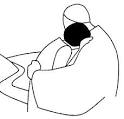 	  Fils de DIEU, Tu nous sauveras !  (couplet 1 par soliste)III – La conversion est retour au PERE, source de vie De l'évangile du 4ème dimanche, la prière de l'enfant qui revient : "Père, j'ai péché contre le Ciel et contre toi, je ne suis plus digne d'être appelé ton fils…"	et la réponse du père au fils aîné : "Toi, mon enfant, tu es toujours avec 	moi et tout ce qui est à moi est à toi" Nous aussi nous sommes l'enfant prodigue quand nous vivons notre vie au gré des évènements et de nos convoitises sans référence à DIEU, quand nous prétendons que la vie est courte et qu'il faut en profiter etc.	Nous sommes aussi le fils ainé quand nous sommes tristes et trouvons 	que DIEU est bien exigeant, quand aussi nous nous faisons les 	accusateurs de nos frères et sœurs à la vie déréglée, quand nous 	oublions que DIEU nous demande l'amour parce qu'Il est Amour… Est-ce que je prends le temps de prier, d'aimer DIEU ?	Suis-je capable de me réjouir de voir des frères et sœurs plus avancés 	sur les chemins de l'Amour ?Ai-je le désir de puiser davantage dans l'héritage immense qui nous est proposé car tout ce qui est au PERE est à moi ?	Est-ce que je crois en la valeur du sacrement de la réconciliation, de la 	confession ?	   CHANT : Oui, je me lèverai et j'irai vers mon PERE !     G 48		(couplets 11 et 12 par soliste)IV – La conversion est chemin de compassion pour les pécheurs De l'évangile du 5ème dimanche : "Celui d'entre vous qui est sans péché, qu'il soit le premier à lui jeter la pierre !..." 	"Moi non plus, je ne te condamne : Va et désormais ne pèche plus."Ne sommes-nous pas de ceux qui jugeons, condamnons, mettons des étiquettes sur les autres ?	Avons-nous pris conscience de notre péché, de la présence du péché 	dans notre vie, dans nos réactions, nos désirs ?... Mais aussi :- ai-je accueilli pour moi-même, cette parole : "Je ne te condamne pas" ?- ai-je vraiment accueilli la miséricorde de DIEU à mon égard ?	Ai-je entendu la parole : "Va et ne pèche plus" ? Suis-je débiteur d'une dette d'amour envers le CHRIST qui fait de moi un membre de son Corps ?  Est-ce que j'entretiens encore des complicités avec le mal ? Suis-je vraiment décidé à lutter contre ce mal qui m'habite ?	CHANT : Changez vos cœurs    G 162  (couplet 1 par soliste)ACTE DE CONTRITION"Mon DIEU, j'ai un très grand regret de vous avoir offensé,parce que vous êtes infiniment bon, infiniment aimableet que le péché vous déplait,je prends la ferme résolution, avec le secours de votre sainte grâce,de ne plus vous offenser et de faire pénitence."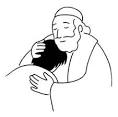 PEUPLE CHOISIDieu fait de nous en Jésus Christ des hommes libres ;tout vient de lui, tout est pour lui : qu’il nous délivre !1. 	Peuple de Dieu, reçois de Lui ta renaissance :	Comme un pasteur il te conduit où tout est grâce.3. 	Peuple choisi pour annoncer une espérance,	montre ton Christ : il t’a chargé de sa présence.7. 	Peuple choisi pour exister dans la prière,
Prends en tes mains le monde entier et sa misère.
8. 	Peuple choisi pour l'unité de tous tes frères,
Ouvre tes bras et reconnais les dons du Père.
10. Peuple choisi pour présenter l'unique offrande,
Dieu t'a fait grâce et t'a aimé, rends lui sa grâce.11. Peuple choisi pour être un jour son corps de gloire,
Fixe les yeux sur les parcours de son histoire.12. Peuple pécheur et justifié, ta foi te sauve,
Ivre de joie tu peux entrer dans son Royaume.
